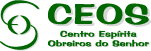 CEOS- 17/01/2012 - MeimeiJESUS, O CAMINHO.Almas queridas. Abençoadas sejam pelo esforço de doação contínua.A vida na Terra abençoada, quando assim entendida, consegue a alma diferenciar as suas escolhas. Na dimensão em que se encontram, encarnados e desencarnados realizam o balanço dos acertos para a grande reformulação dos erros cometidos.Quando a ignorância da lei divina acontece, a repetição das provas é a indicada, em meio hostil, para que o homem consiga com a força do amor transformá-lo. Quando na incompreensão dos fatos, não se consegue colocar em prática o conhecimento das verdades adquiridas, aí começa pelo próprio espírito o exercício do remorso para chegar ao arrependimento da perda de tempo.Jesus nos dá a grande chance da reparação. Na dor incontida, no lar que sufoca, na liberdade tão desejada, está aí o momento de refletir para colocar em prática os ensinamentos de Jesus.Ele é Luz em nossa trajetória, e aceitá-Lo como exemplo e modelo, é viver os Seus ensinos nos fazendo eternos aprendizes da Sua mensagem.Confiemos sempre. Jesus é o caminho.			Gratidão eterna,						MeimeiMensagem psicografada pela médium Miltes Apparecida Soares de Carvalho Bonna, no CEOS – Centro Espírita Obreiros do Senhor. CEOS - 24/01/2012 – MeimeiFÉ E OBRASAlmas amigas. Que Jesus nos abençoe na tarefa de amor, unindo as mãos para a sementeira de paz.Alcandorado pelo exemplo de união e trabalho, o espírita cristão é convidado a posicionar-se na leira de trabalho sem julgar os demais.Choram quando as lágrimas servem de benéficas corrigendas em que o alerta é chamamento para a reavaliação das suas próprias programações. O alerta divino chega ora na chamada ao campo de trabalho para que as mãos se habituem no socorro da dor. Ora nas paradas necessárias para refazimento salutar da máquina orgânica. Em todos os momentos Jesus é a luz que esclarece e abençoa. Convoca a todos para as mudanças emergenciais com o amor sendo sempre a tônica da conduta, da palavra, do pensamento.	Benditas sejam as ovelhinhas mansas e diligentes que servem.Benditos sejam os corações sofridos que acolhidos se transformam em baluarte da fé. Todos são benditos na colmeia de amor e de trabalho, de renovação espírita.Sejam seus corações, pois, baluartes seguros da fé operante e Jesus lhe dará sempre guarida.Confiemos: Jesus é a Luz que nos direciona.					Gratidão eterna,							Meimei  Mensagem recebida pela médium Miltes Apparecida Soares de Carvalho Bonna: no CEOS – Centro Espírita Obreiros do Senhor - SBC.CEOS – 31/01/ 2012 - Meimei				SEMPRE É TEMPOAlmas boas e queridas, alcandoradas pelo amor de Jesus e pela sinceridade das bênçãos da Mãezinha Espiritual Maria, unamos esforços para que o bem seja a proposta diária para o trabalhador da Seara.	NÃO ao desânimo! Façamos refletir a luz embrionária escondida no sentimento de cada um. Ninguém está desamparado. Aproveitemos as sementes que cada um tem nas mãos adubando-as com a fé operante para que a grande realidade do aproveitamento das horas seja para todos um alerta.O tempo está acelerado para aqueles que não o aproveitaram no momento certo, mas lembremos sempre: o tempo é de Deus. E quando realmente nos entregamos aos Seus desígnios, o temo se amplia à medida que a nossa boa vontade se estende.	Pensemos nisso, irmãos. Refletir muito é meditar conscientemente, sem a infantilidade das conclusões apressadas. Sempre é tempo de recomeçar, prosseguir e semear, pois a colheita é obrigatória para todos.			Jesus esteja sempre conosco.						Gratidão eterna,							Meimei  Mensagem recebida pela médium Miltes Apparecida Soares de Carvalho Bonna: no CEOS – Centro Espírita Obreiros do Senhor - SBC.CEOS -  07/02/2012 -  MEIMEICONFIANÇA E ESFORÇO	Almas queridas que Jesus nos acolha sob o Seu olhar generoso, justo e bom.	Como eternos aprendizes chegamos na jornada de redenção como o aluno que revê os anos de estudos na cátedra terrena. Não compreendemos que os nossos embates traçaram caminhos que serviram de experiências redentoras, mas harmonizados no clima de bondade encontramos soluções que apascentaram a alma sofrida com chance aos reajustes que realizaram a nossa programação evolutiva.	Com Jesus não seremos os mesmos recalcitrantes nos erros, pois buscaremos sempre os acertos.	Confiemos, irmãos. Nem muito ao mar, nem tanto a terra. Permanecer na praia serena dos acontecimentos para que o amor sempre administre os entendimentos.	Que Jesus nos abençoe para abençoarmos em Seu nome. Com gratidão eterna, abraça-os fraternalmente,							Meimei  Mensagem recebida pela médium Miltes Apparecida Soares de Carvalho Bonna: no CEOS – Centro Espírita Obreiros do Senhor - SBC.CEOS – 14/02/2012 - MeimeiSONHO POSSIVEL	Almas queridas. Que bom que estão a serviço do Evangelho de Jesus com a convicção plena de Sua Mensagem.	Agradecemos as mãos integradas aos nossos sonhos de construção de um mundo melhor. Não, não é um sonho impossível. Temos na nossa jornada evolutiva o apoio de mãos abençoadas que energizam a vontade que às vezes esmorece. Mas permitam que lhes diga: “Ninguém está ao desamparo. Nas tarefas espirituais descobri o amor como a cachoeira luminosa reforçando as usinas da vontade, para que o direcionamento do sentimento coordene o manancial que se distribui em beneficio do próximo.	Conscientes da nossa responsabilidade conjunta, conclamamos todos a se fortalecerem na prece. O amor do Pai, através de Jesus, é o único caminho que deverá ser percorrido. Sem dissensões, sem barreiras de separatismo, sem esmorecimento. Juntos formamos aglomerado apenas. Unidos nos fortalecemos na fé operante tendo Jesus enlaçando-nos no Seu afeto.					Confiemos sempre.		Gratidão eterna,								Meimei  Mensagem recebida pela médium Miltes Apparecida Soares de Carvalho Bonna: no CEOS – Centro Espírita Obreiros do Senhor - SBC.CEOS – 21/02/2012 – MeimeiAMOR E ENSINO	Alma querida, que Jesus nos abençoe para que o serviço na Seara seja luz para a jornada evolutiva.	Com serenidade sempre amanhemos de alegria o terreno fértil do trabalho cristão em reerguimento dos sofredores e oprimidos. O desconhecimento das lições sublimes do Evangelho do Mestre Jesus atrasa o despertar da alma encarnada nas suas descobertas. Atentem para isso, irmãos evangelizadores, que se propuseram a guardar no coração o sentimento de fraternidade para repartir com a infância. 	É urgente a disposição para servir aperfeiçoando técnicas, para singrar o mar dos desencantos e descobrir a alegria de aprender e servir. Não somos catedráticos no ensinar, mas a boa vontade, ilustrada pela busca constante de aprender para socorrer propicia imediata sintonia com as esferas, onde vige o amor, para guiar a humanidade, começando pela infância.	Estamos à postos, buscando mãos para se atrelarem às nossas. Jesus nos direciona sempre. Busquemo-Lo. Unidos sempre n’Ele!						Gratidão eterna, 								Meimei  Mensagem recebida pela médium Miltes Apparecida Soares de Carvalho Bonna: no CEOS – Centro Espírita Obreiros do Senhor -  SBC.CEOS – 28/02/2012 – MeimeiCONFIEMOS	Almas queridas e boas. Misericordiosas as mãos que procurando ouvir o coração amoroso de Maria, exercem a abnegada fraternidade socorrista que visita os lares em desajustes onde a dor se apresenta com nomes variados.	A ingratidão, fruto do egoísmo exasperador, deslumbra a consciência materializada no TER e retarda as chamadas conscienciais para as mudanças salutares. Jesus é o médico Amigo. Jamais retarda a intervenção, mas aguarda a vontade do atendido para o ministério da reforma interior.	Chora a alma enferma. Debate-se nas buscar o coração sofrido que não sabe mais o que fazer diante da relutância daquele que necessita de ajuda. SERVIR, AMAR e ESPERAR, é a tríade que habilita o servidor que exemplifica a mensagem na conduta ilibada.	Coragem! Feita de raciocínio lógico, mas lubrificada com o amor que não condena, pois jamais julga. Confiemos sempre. Jesus é o Caminho e quando nos sentimos sem condições de auxiliar, façamos luzir a esperança, entregando nas mãos de Jesus. Ele recorrerá a Doce Mãe Maria e ela movimentará mãos que socorrerão em Seu nome.					Agradece com carinho eterno,						Meimei  Mensagem recebida pela médium Miltes Apparecida Soares de Carvalho Bonna: no CEOS – Centro Espírita Obreiros do Senhor -  SBC.CEOS – 06/03/2012 – Meimei okTEMPO, JOIA LUMINOSA	Almas queridas e boas. Jesus é a Luz que nos guia.	Confiança sempre. O tempo é a joia luminosa que nos traz o ensejo de redenção. Na hora aprazada atendamos o chamamento, e todo o amor que dedicarmos ao próximo mais próximo irradia a luz do socorro a quem nos busca nas aflições. Nada impede que as mãos se unam na tarefa de amparo, pois o amor é a tônica do servidor que almeja a união para o serviço divino de amparar quem sofre,	Façamos do coração a engrenagem da máquina capaz de socorrer sem perguntar, servir sem julgar e acima de tudo entregar a Deus o resultado do nosso esforço.	Se quisermos resultados imediatos a colheita pode ser prematura. O tempo é dádiva do Senhor das nossas vidas e a Sua delimitação a Ele pertence. A cada um é dado o discernimento para melhor aproveitá-lo. Com Jesus não estaremos em desamparo, pois nos aguarda. Vem e Serve. 	Que Jesus nos ilumine.				Gratidão eterna,							Meimei  Mensagem recebida pela médium Miltes Apparecida Soares de Carvalho Bonna: no CEOS – Centro Espírita Obreiros do Senhor - SBC.CEOS -  13/03/2012 – MeimeiJUBILEU DE OURO – CEOSAlmas queridas.	A flor desabrochou na árvore vetusta da esperança que o Evangelho de Jesus semeou nas terras de João Ramalho. 	A árvore frondosa com os pomos abençoados do amor reparte a paz que o Mestre Jesus esparge aos famintos de luz.	A aurora de uma Nova Era chama todos os trabalhadores da última hora para o aproveitamento do tempo. Regada com suor e lágrimas, a árvore do Evangelho cresceu no jardim do entendimento e requer agora no seu Jubileu de Ouro, fortalecimento das suas raízes.	Não mais queixas nem reclamações infundadas. A Casa que permanece unida no trabalho de socorro ao próximo, não encontra tempo para altercações de suas mazelas.	Como intrépidos viajantes da eternidade, unamos as mãos mais decididamente no fortalecimento da nossa Ciranda de Amor. Ela nasceu do coração que ama e sonha. Ele permanece no cultivo primoroso da árvore do Evangelho de Jesus, para que o amor sentido e vivido agasalhe as aves sem ninho que buscam acolhida na árvore frondosa do Amor de Jesus.Em cada galho um ramo colorido de realizações,Em cada folha uma promessaEm cada flor o perfume da caridade,Em cada fruto a certeza da multiplicação da semente.	Sejamos na colmeia de trabalho da família CEOS/IAM, os multiplicadores da paz e da alegria. Sejamos os semeadores que saem a semear. A colheita entreguemos ao Mestre dos Mestres, Jesus. E aguardemos convictos, mais um século de trabalho e realizações, pois os cinquenta anos de ouro serão a promessa de séculos de bênçãos.			Gratidão eterna, 				Meimei  Mensagem recebida pela médium Miltes Apparecida Soares de Carvalho Bonna: no CEOS – Centro Espírita Obreiros do Senhor - SBC.CEOS- 20/03/2012 – MeimeiFELICIDADE	Almas queridas, que Jesus, o Médico das nossas almas nos proporcione o despertar para as realidades espirituais.Na atmosfera de dor do planeta, a alma triste se acrisola na sua crisálida. Não percebe que a luz do amor de Deus a convida para se reabrir e descobrir o potencial que possui embrionário do seu despertar. No logradouro da família que ainda não se identificou como lar, caminha com a alma em frangalhos pelas decepções. Sofre, chora e se destitui da armadura da fé, que lhe proporcionaria esperança.Acolher as almas tristes e desenhar um programa de edificação de um mundo novo é tarefa emergencial dos que se propõem a apresentar Jesus como caminho. Abrindo o mente para que o bom senso direcione o sentimento é a proposta primeira para apaziguar a dor do desencanto. Descobrir que a felicidade é conquista e não pode estar alicerçada na autorização do outro. É possível ser feliz na dor, quando não há revolta, e sim entendimento, que a hora da luz chega para colocar-se em prática o conhecimento apenas teorizado.É estranha essa assertiva, não? A partir do momento em que se descobre que a felicidade que se reparte é a que pode fazer ser feliz, perceberá que a felicidade é conquista individual. Ela acontece quando se faz alguém feliz. Como? Na aceitação do outro. No entendimento chamado compreensão. Na alegria em transformar a decepção em lição, cujo teste de aferição chegou para mostrar que a luz interior está para brilhar.Confiança, alegria de aprender sempre e servir, são os caminhos da edificação da felicidade. Ela é a destinação de Deus para seus filhos.				Gratidão eterna, 						Meimei  Mensagem recebida pela médium Miltes Apparecida Soares de Carvalho Bonna: no CEOS – Centro Espírita Obreiros do Senhor - SBC.CEOS- 27/03/2012 – MeimeiCONFIANÇA	Almas queridas, vigiemos servindo e oremos amando nossos irmãos.	Confiemos! Jesus é a luz que determina roteiro. Jamais nos distanciemos d’Ele. Confiemos sempre! A luz se espraia sobre todos. Somente a recebem os que a ela se chegam.				Gratidão eterna,					Meimei  Mensagem recebida pela médium Miltes Apparecida Soares de Carvalho Bonna: no CEOS – Centro Espírita Obreiros do Senhor - SBC.CEOS- 03/04/2012 – MeimeiMÃOS UNIDAS	Almas boas e queridas, benditas sejam na travessia das experiências terrenas.	A luz do amor é como uma aurora boreal que ilumina a abóbada celeste. Chega de mansinho transmitindo alegria e esperança aos corações que no exemplo refletido conseguem se posicionar.	Não há miséria que não se reerga com a onomatopeia do trabalho na ciranda de mãos unidas. Há tanto para realizar, meus queridos! Sem admoestação à própria consciência, sem amarguras, sem culpas injustificadas, mas com doação das horas e renuncia aos caprichos imediatistas Jesus nos propõe: “Deixai vir a mim as criancinhas, não as abandoneis”. Eis aí a meta a ser atingida. Socorrê-las, ampará-las não apenas com as palavras, mas com o apoio irrestrito, é fazer retornar à Terra o exemplo vivo do Cristo de Deus quando nos ensina: “Fora da caridade não há salvação”.Que Ele nos enterneça para o entendimento das leis sábias do Pai Criador.				Gratidão eterna, 						Meimei  Mensagem recebida pela médium Miltes Apparecida Soares de Carvalho Bonna: no CEOS – Centro Espírita Obreiros do Senhor - SBC.CEOS- 10/04/2012 – MeimeiCONFIAR, APRENDER E SERVIRAlmas queridas, com Jesus busquemos o equilíbrio nas sendas do bem a realizar sempre.Com Ele a luz se espraia. As lições belíssimas que nos trouxe nas regiões agrestes da Galiléia, nos mostram a necessidade do aparelhamento de cada caminhante do Evangelho. Não apenas teórico, mas prático. Na vivência dos princípios apregoados façamos da família o porto seguro denominado LAR. Quando as almas se desnudam do orgulho na certeza do bem a realizar, deixam-se envolver nas vibrações do entendimento que a prece vivifica. Não mais incerteza, pois a segurança do amor fortalece o grupo familiar e um círculo luminoso identifica a atmosfera vibratória que dá segurança. Em todas s religiões, o amor de Jesus abençoa, como luz benfazeja incentivando a união e a aceitação mútua.  A felicidade existe sem depender dos demais quando a criatura se propõe a ser feliz, apesar de todos os pesares. Aceita o próximo, pois o entendimento é sua proposta e o amor a sua maior escolha.	Quem ama perdoa, entende, une e conforta-se com a própria paz que reparte. Ser feliz é disposição íntima. Jesus que nos ama tanto nos ensina a entregar ao Pai da Vida abundantemente os desafios que achamos difíceis demais para vencer. Ele nos acolhe incentivando: “Confia sempre! Aprende mais para servir melhor”.				Gratidão eterna,					Meimei  Mensagem recebida pela médium Miltes Apparecida Soares de Carvalho Bonna: no CEOS – Centro Espírita Obreiros do Senhor - SBC.CEOS- 17/04/2012 – MeimeiO AMOR FAZ A DIFERENÇA	Almas queridas. Abnegadas mãos que se colocam no Serviço Divino para amparar e reerguer os corações sofridos sejam todas benditas.Com a alegria do beija-flor que nas campinas, ou nos parques verdejantes se posiciona de flor em flor, nós espíritos em contínuo aprendizado buscamos mãos que acalentam, socorrendo sem perguntar.Amealhando a esperança no porta-joias do sentimento, colhemos nas bem-aventuranças dos ensinos de Jesus alimento vibratório da paz. Não importam desditas ou desentendimentos das leis sábias do Pai Amantíssimo. Queiramos ou não, a lei natural se processa e cada um encarnado no veiculo físico ou já na erraticidade envergando o corpo espiritual, estaremos sujeitos à Lei amorosa baseada na ação e reação.Sejam benditos todos que semearem o amor no verbo, no olhar, na atividade profissional, no intercâmbio com os distanciados da compreensão da vida além da vida.Jesus nos aguarda para formarmos a grande orquestra da solidariedade para que a sinfonia do bem a realizar transmita nos acordes da fraternidade a paz que um dia reinará na Terra. Para isto, meus irmãos em Cristo, o amor fará sempre onde estiverem, a grande diferença. Sem diferenciação religiosa, nem de raças, façam brilhar a luz de cada um onde estiverem.Que Jesus nos adorne com a vontade, a coragem e o devotamento sincero.				Gratidão 					Meimei  Mensagem recebida pela médium Miltes Apparecida Soares de Carvalho Bonna: no CEOS – Centro Espírita Obreiros do Senhor - SBC.  CEOS – 24/04/2012 – MeimeiOPORTUNIDADE FELIZ	Almas queridas. Alcandorada de luz a manhã surge espalhando eflúvios de paz, saúde para todos os peregrinos em viagem restauradora na reencarnação abençoada no planeta terreno. 	Ah! Queridas almas, quantos que estão almejando oportunidade tão rara e feliz! Quão poucos são merecedores de um retorno mais rápido. Quando os vemos em suspiros longos, como que amortalhados em vida, meditemos. Outrora também menosprezamos os dias das lições preciosas. Choramos depois, arrependidos por não sabermos vencer os testes a que nos propusemos passar. Choramos os dissabores tão comuns que olhados agora, neste plano, nos fazem pensar sobre o quanto olvidamos em contextualizar os ensinamentos de Jesus.	Preparem-se convenientemente para o aproveitamento das horas e minutos. Eles não voltarão jamais. E pelos séculos afora, lamentamos o momento de indecisão e fragilidade quando os nossos caprichos, tão materializados adiaram as nossas conquistas.	A morte nos colheu prematuramente quando os sonhos estavam prenunciando as nossas validações de felicidade na formação do nosso lar. E, de repente, ao vê-lo desmoronado, senti-me como condenada a um sofrimento não merecido. Acolhida que fui pelas pressurosas mãos do amor em ação, revivi os momentos que vilipendiei na vida em outros avatares, e imediatamente, com a supervisão carinhosa de mensageiros amigos, senti-me grata a Deus, pelo cumprimento da lei maior da justiça divina.	Coragem, almas sofridas pelos testemunhos redentores. Jesus nos afaga nas Suas lições sublimes e nos dá o roteiro para a nossa redenção.	Confiem sempre.	Gratidão eterna, Meimei			  Mensagem psicografada pela médium Miltes Apparecida Soares de Carvalho Bonna: no CEOS – Centro Espírita Obreiros do Senhor - SBC.  CEOS – 08/05/2012 – MeimeiACEITAÇÃO	Almas queridas que as bênçãos de Jesus nos envolvam em vibrações pacificadoras para pacificarmos em Seu nome. 	Com a complacência da generosidade do Pai Criador, Jesus nos desperta para o aproveitamento das horas. O bom combate nos é oferecido para que vençamos a insegurança aceitando o “Ide e pregai” pelo exemplo vivo das lições aprendidas. A dor se espalha, e para cada lágrima enxugada não há a possibilidade de se sentir o revide da revolta, mas sim da gratidão.	Chorar a partida do ente amado é digno de respeito e consolo. Revoltar-se é subjugar-se às perturbações que se alinham na atmosfera da mágoa. Todos passam na Terra pelas experiências dolorosas da separação. Com Jesus a morte mudou de figura. É transformação. É a certeza que é preciso levar a todos que sofrem e choram a partida do ser querido. 	Em todas as ocasiões, o esforço de aceitar, compreendendo o retorno é elevação que se conquista através do orar e vigiar proposto pelo Mestre Amado.	Confiemos sempre, meus queridos. Jesus nos embala na sonata da caridade para aliviar todos os que nos buscam em sofrimento.					Gratidão eterna,						Meimei			  Mensagem psicografada pela médium Miltes Apparecida Soares de Carvalho Bonna: no CEOS – Centro Espírita Obreiros do Senhor - SBC.  CEOS – 15/05/2012 – Meimei	DESVELO E DEDICAÇÃO	Almas queridas e boas sejam todas abençoadas na escolinha do Evangelho de Jesus.	Com a alegria do trabalhador que vê a semente germinando no seio da terra produtiva, abriguemos a esperança nos corações. A enxada da boa vontade limpa a leira dos detritos da incompreensão e propõe a amainar as dificuldades nas grandes buscas de realização.	Jesus é o semeador que procura servidores para serem os semeadores do bom grão como instrumentos a serem imitados, pelo desvelo e pela dedicação. Jamais temerão as almas que se propõem levar nos terrenos mais áridos o exemplo vivo do cristão do século 21. A charrua não mais formará os calos da inveja e da improdutividade, e o espírito eterno não mais se preocupará com as críticas alheias, pois somente quem permanece em serviço consegue se fortalecer nas blandícias da prece.	Que o amor fortaleça o sentimento. A confiança em Deus renova as forças. E que a certeza de que mãos espirituais trabalham conjuntamente é que fortalecerá a proposta de serviço contínuo.				Gratidão eterna,					Meimei			  Mensagem psicografada pela médium Miltes Apparecida Soares de Carvalho Bonna: no CEOS – Centro Espírita Obreiros do Senhor - SBC.  CEOS – 22/05/2012 – MeimeiESPERANÇA	Almas queridas e boas, que Jesus nos embale nos suaves acordes da esperança.	Chegar ao coração sofrido e aconchegá-lo junto ao sentimento é a forma de idealizar um mundo novo, onde a paz é o caminho. Trazer nas engrenagens sutis da prece os recursos para a alma enferma encontrar alívio, é dádiva que jamais poderá ser rechaçada.	Jesus é o nosso lema e leme do barquinho da vida na caminhada evolutiva. Deixa-O permanecer contigo, coração querido. Ele te fala da esperança, da alegria, da reconciliação, do amparo que estará recebendo em todos os momentos em que O busca com a alma convicta. Enlaça a criancinha junto ao peito, como avezinha sofrida que busca um ninho. Não amortalhes as esperanças de alguém com o NÃO da resposta. 	Jesus é o Caminho, a Verdade e a Vida. Com Ele todos os caminhos estão à disposição de todos, pois se Ele cuida das aves do céu, e dos lírios dos campos, que dirá do ser espiritual que O busca,	Confiemos sempre. Em cada morada de paz estruturada pela prece em família e pela vivência prática de Seus exemplos, Ele, o Médico das Almas, coloca os cirineus do amor dispostos sempre a amar, perdoar e servir em Seu nome. Não desanimemos pelos testes. São exames de aferição do aprendizado. Passemos nas provas com a alegria feita de dor, pois após a tempestade, a bonança chegará, diminuindo a força dos testemunhos na maré alta das provações.	Não estamos sozinhos. Ele, Jesus, nos ampara.			Gratidão eterna, Meimei.			  Mensagem psicografada pela médium Miltes Apparecida Soares de Carvalho Bonna: no CEOS – Centro Espírita Obreiros do Senhor - SBC.  CEOS – 29/05/2012 – MeimeiFRATERNIDADE	Almas queridas e boas, que Jesus nos direcione para a semeadura da paz.	A alma enferma em desalinho não consegue avaliar as desditas ocasionadas pelas suas escolhas equivocadas. A misericórdia divina nos contempla com a oportunidade de reconstruir valores para o coração, destituído deles provisoriamente. Ninguém é tão pobre que não possa oferecer caminhos para o reerguimento. Todos têm algo para oferecer quando sentem o convite do Evangelho à renovação da sua própria vida. 	Sempre é tempo de repartir os tesouros do entendimento e a missão proposta ao trabalhador da vinha do Senhor é a fraternidade. Confiemos sempre! Onde a dor se extravasar sejamos na palavra de esperança a compressa balsamizante do entendimento.	A luz do amor irradia paz e todos têm a oportunidade de reconstruir caminhos eliminando as pedras acumuladas nas reações violentas, pelo aprendizado da Lei do Amor. Acolhamos as aves sem ninho com a doçura do olhar que aceita e nada exige. Assim nos ensina o Mestre Jesus.				Gratidão eterna,						Meimei			  Mensagem psicografada pela médium Miltes Apparecida Soares de Carvalho Bonna: no CEOS – Centro Espírita Obreiros do Senhor - SBC.                     “Centro Espírita Humildade e Amor”CEHA-01/06/12Almas queridas e boas bendita sejam suas mão amparando a dor e os infortúnios ocultos.Flocos de luz descerram do amor do mestre canalizando a todos a suprema benção.Confiança sempre, armazenando o amor como flauta que irradia a sonata da caridade.Unamo-nos a serviço do mestre amado, Ele nos aguarda vencendo melindres acompanhando de perto as avezinhas sem ninho e sem guarida, para a apascentar.Seja feita com a bondade, pois se a dor recebe a compressa balsamizante do entendimento. A miséria e a fome só são saciadas através das bases impressas no evangelho de Jesus – É o pão da vida alimentando as mentes.Gratidão eterna as mãos que servem sem cessar e sem perguntar.                                                      MEIMEI  Mensagem recebida pela médium Miltes Apparecida Soares de Carvalho Bonna: no CEHA – Centro Espírita Humildade e Amor -  Santa Adélia. - SPCentro Educacional Espírita Joanna de Angelis – 02/06 /2012 – MeimeiESFORÇOAlmas boas e queridas, benditas sejam. Qual colibri de flor em flor,a alma que ama, chega para as florzinhas tenras do jardim da nossa infância para levar o néctar precioso da paz. Sem mágoas, sem dissensões, conclamamos à união de esforços. Os alunos infantis que aqui chegam são merecedores do amor feito de afago e direcionamento seguro. Alimentar o corpinho enfermo requer o prodígio chamado esforço, mas alimentar a alma, somente Jesus, preceituado roteiro de realização. Confiem sempre. Jesus está no leme do barquinho da nossa vida e o amor fará a diferença. Gratidão eterna.MEIMEIMensagem psicografada pela médium Miltes Apparecida Soares de Carvalho Bonna, em 02/06/2012, no Centro Educacional Espírita Joanna de Angelis – Catanduva – SP  ok  CEOS – 05/06/2012 – MeimeiNÃO AO DESÂNIMO 	Que a paz de Jesus nos embale o sentimento almas boas e queridas. 	Enternecida estou pelo esforço da equipe que se entrega para que a sonata da solidariedade exerça na sinfonia do amor o trabalho de apoio aos corações em desamparo. Sós, jamais! Jesus é o esteio dos aflitos, a bússola dos indecisos e o farol abençoado que direciona o trabalhador incerto. Não admitam, almas queridas, o desânimo. Sem a árvore generosa do conhecimento das leis de amor do Evangelho, não é possível ofertar os frutos apetitosos da compreensão e do respeito que a alma aflita tanto aguarda.	Cada coração é uma caixa de surpresa que necessita ser aberta com os acordes da alegria e dos limites que a educação com Jesus nos propicia. A alma solitária necessita do arrimo que a sintonia com Ele possibilita. A capacidade teórica só é bem aproveitada quando se assenta na prática, e vice versa. Deixemos Jesus ser o leme seguro do barquinho da vida na Terra, pois para vencer as ondas encapeladas dos desafios naturais, somente uma fé raciocinada é capaz de fortalecer a alma em provas redentoras.	Confiança sempre! Jesus nos ama a todos. Ele nos aguarda paciente, para que com a mesma paciência d’Ele, aguardemos os demais viajantes compromissados no bem a realizar.			Gratidão eterna, 						Meimei			  Mensagem psicografada pela médium Miltes Apparecida Soares de Carvalho Bonna: no CEOS – Centro Espírita Obreiros do Senhor - SBC.  CEOS – 12/06/2012 – MeimeiSOLIDARIEDADE	Almas boas e queridas, abençoadas sejam no doce convívio com as almas sofridas que buscam esperança.	Com alegria o trabalhador solitário contempla a abóbada celeste e se inflama de estímulo ao perceber que Deus lhe oferta a natureza amiga. Chega perto do transeunte apressado o pássaro cantante e mesmo distante na palmeira, coloca nos acordes de sua voz o chamado para a bênção da vida.	Chora a criança faminta na enxerga, em forma de leito, pela falta do pão. Mãos abençoadas chegam, trazendo na alegria da cesta repleta de alimentos, a esperança ao olhar entristecido da mãezinha. É Jesus acompanhando o voluntário diligente que descobre a alegria de aprender e servir no arrimo de uma família.	A natureza canta sob a regência do bem-te-vi. A rosa exala o seu perfume para que a vida seja perfumada no seu entorno para aquele que se aproxima dela. Mãos a serviço do bem realizam a cura da alma desiludida. O pão não mais falta à mesa, o leito tem a coberta porque o Amor chegou, acompanhando alguém que oferta o agasalho.	Sintam irmãos queridos, a presença d’Ele junto ao seu coração. É Ele que chega para que o amor se espraie, a dor amenize e a esperança renasça no Seu Natal Permanente. É Ele, Jesus.					Gratidão eterna,								Meimei			  Mensagem psicografada pela médium Miltes Apparecida Soares de Carvalho Bonna: no CEOS – Centro Espírita Obreiros do Senhor - SBC.  CEOS – 19/06/2012 – MeimeiO TEMPO PASSA	Almas boas e queridas, abençoadas sejam na tarefa de amor a reerguer os necessitados que encontram no caminho.	Jesus nos leva a analisar as Suas lições sublimes diante das experiências difíceis como se a alma enfrentasse o mar alto dos testemunhos. 	A coragem que a prece nos traz reencaminhando-nos diante das investidas da dúvida, serve de alento para nos recompor a esperança. Prosseguir sem temor, com o raciocínio trabalhado na lógica das parábolas sublimes do Mestre, desperta as almas inseguras para realizar a reflexão profunda referente ao aproveitamento da experiência terrena.	Nós, na condição de espíritos saudosos de entretecer sonhos na natureza amiga das paisagens inesquecíveis da Terra, somos eternamente aprendizes.	Confiemos para que os que se revelam arredias aos ensinamentos possam entender que o tempo urge, e o aproveitamento de cada minuto é o lembrete que fazemos na condição de espíritos desvencilhados da máquina orgânica.	O tempo passa. Somente ficará a saudade dos momentos felizes e a decepção passageira por não termos realizado melhor a tarefa que nos foi confiada.				Gratidão,					Meimei			  Mensagem psicografada pela médium Miltes Apparecida Soares de Carvalho Bonna: no CEOS – Centro Espírita Obreiros do Senhor - SBC.  CEOS – 10/07/2012 – MeimeiAMAR E SERVIR	Almas queridas e boas, benditas sejam em nome de Jesus no serviço de edificação de um mundo novo.	Alegria, alegria imensa pela bondade de Jesus ao nos conceder a presença de Irmã Tereza no nosso rebanho de amor.	Confiemos sempre! Sua assistência da proposta de amar e servir apesar de todas as dores e dissensões que possam surgir pela incompreensão que grassa no planeta. 	Somente o amor poderá amealhar a esperança e o respeito mútuo, eliminar contendas. Jesus permanece no leme do barco da vida terrena. O socorro ao próximo, que se inicia no mais próximo, no grupo familiar seja o teste de aferição da fé operante no bem sem limite.	Confiemos sempre! A misericórdia divina é o amor de Deus agindo sobre a lei de ação e reação. Todos somos a ela sujeitos. Ela é baseada no amor. Com Ele na vivência diária o jugo será sempre suave, pois o fardo tornar-se-á leve.				Com Jesus sempre. Gratidão,							Meimei			  Mensagem psicografada pela médium Miltes Apparecida Soares de Carvalho Bonna: no CEOS – Centro Espírita Obreiros do Senhor - SBC.CEOS – 14/08/2012 – MEIMEI				CALMA NA TORMENTA							(sublime!)	Almas queridas e boas, abençoadas sejam as mãos solidárias que se propõem ao bem.	Jesus nos aguarda como ovelhinhas mansas que conseguem se reabastecer na fonte perene do amor divino. Com Deus como Pai Criador, Justo e Bom, caminhemos sempre avante na certeza do lenitivo chegando, mesmo que aparentemente demore. Na tormenta dos testemunhos a alma ainda infantil, quanto ao conhecimento espiritual, aguarda milagres que na aparência fantástica da propaganda não têm explicação. Mas com o desenvolvimento do interesse em pesquisar a nova dimensão que forçosamente se apresenta como único caminho depara-se com o fato de que a Espiritualidade é a resposta.	Sem demora, a tormenta anunciada para cada final de ciclo necessita ser explicada com o bom senso de Kardec, eliminando o vastíssimo comentário da destruição em massa do Planeta Azul. Jesus é o governador planetário e nos assegurou que nenhuma ovelhinha do Seu imenso rebanho se perderia.	Os terremotos, maremotos, vulcões extintos que voltam a jogar seus elementos do fundo das crateras, outrora inertes, nada mais representam do que uma fase cíclica que será superada após acomodação das placas tectônicas do orbe terreno.	Ninguém estará ao desamparo. Os pacificadores herdarão a Terra prometida, pois os mansos de alma e coração terão a calma na tormenta. Sabedores da misericórdia divina compreenderão que os tempos estão chegados. Só o amor poderá educar os filhos de Deus.	Confiemos sempre. União, afeto e responsabilidade é a tríade de reflexão que deixamos para todos.	Gratidão eterna,				Meimei			  Mensagem psicografada pela médium Miltes Apparecida Soares de Carvalho Bonna: no CEOS – Centro Espírita Obreiros do Senhor - SBC.CEOS – 26/06/2012 – MEIMEINAS ASAS DA PRECE	Almas queridas e boas, abençoadas sejam em nome de Jesus.	Com alegria, procurando encontrar um cantinho em cada coração para aí deixar as florinhas do entendimento e da esperança, é que lhes falo. Com a emoção de irmã que adentrou mais cedo para a vida além da vida reparto as bênçãos que Jesus nos oferece no entretecer das Suas lições sublimes. Não mais as dores relembradas com mágoas, mas sim, a certeza de que essas dores trarão resgates bem resolvidos com a fé como baluarte, reforçando as dificuldades que a incerteza proporciona.	Com Jesus há convicção plena de que a Sua mensagem de que a vida continua e se descerra em outra dimensão, alimenta as almas tristes que buscam respostas para a perda de entes queridos.	Com a doce certeza da continuidade do ser espiritual eterno, a distância é diminuída nas asas sutis da prece. O amor não morre na separação do túmulo. Ele apenas guarda os despojos, a vestimenta passageira, para que o encarnado nele despido retorne à essência divina que foi criada, uma energia palpável, através da condensação do corpo que serviu de molde para o corpo físico que plasmou na Terra. Nada perece. Tudo se transforma. A Terra recebe e transforma em pó a vestimenta perecível. E ressurge bela, radiante, a alma desvencilhada – o Espírito Eterno.	Confiemos, corações que choram! As lágrimas foram abençoadas e Jesus saiu venturoso numa transformação luminescente. Cada um também terá o seu momento.				Gratidão eterna, 						Meimei			  Mensagem psicografada pela médium Miltes Apparecida Soares de Carvalho Bonna: no CEOS – Centro Espírita Obreiros do Senhor - SBC.CEOS – 03/07/2012 – MEIMEICONFIAR E ESTUDAR. ORAR E SERVIR	Almas queridas, que a luz do amor de Jesus se espraie como bênção de paz e reconforto.	Aturdida pela força da violência, mas não desestabilizada, a alma que ama e auxilia jamais perderá o rumo das realizações espirituais se permanecer na humildade de servir sempre.	Ninguém está ao desamparo. Mãos amigas amparam e reerguem das incertezas a alma vigilante no bem a realizar. Com apreço dos espíritos comprometidos em implantar a paz e a esperança, por maiores que sejam as demonstrações distanciadas do Evangelho de Jesus, o servidor jamais estará sozinho. 	Confiem sempre, irmãos queridos. As barreiras representam testes de aferição, mas a certeza do caminho certo que o Evangelho mostra dá o rumo seguro para o espírita cristão jamais desistir.	Confiem, orando. Estudemos servindo e Jesus complementará com Suas bênçãos as incertezas do caminho.				Gratidão eterna,							Meimei			  Mensagem psicografada pela médium Miltes Apparecida Soares de Carvalho Bonna: no CEOS – Centro Espírita Obreiros do Senhor - SBC.CEOS – 17/07/2012 – MEIMEIMÚSICA É VIDA!	Almas queridas, abnegadas mãos que conseguem entretecer nas asas sutis da prece os acordes musicais do socorro ao próximo. Alegria, muita alegria na encenação da onomatopeia das vozes que a natureza amiga nos faculta. O chilrear dos pássaros nos ninhos, a musica suave da fonte, o borbulhar da água nas pedreiras e o jorrar fortemente compassado das cachoeiras, tudo na natureza é movimento, é vida.	Sem agruras a reclamar as aves cortam o espaço azulado, não plantam e nem colhem, mas realizam o seu trabalho de construção da vida estuante. Já pensaram da utilidade de cada uma delas? Até mesmo as bem pequeninas fases transportam sementes daqui para acolá e em sua simplicidade são responsáveis pela semeadura distante. 	A natureza nos ensina o porquê de não produzir apenas para si e assim nos demonstra a solidariedade. Solidariedade capaz de ensejar um roteiro de realizações contínuas sem aparatos, mas consciente de que, sozinha a alma é solitária, mas integrada à Ciranda de Amor no socorro ao próximo é lição de trabalho contínuo e realização para o bem sem limites.	Que Deus nos abençoe a continuar servindo na natureza amiga aprendendo com ela a prosseguir hoje e sempre.				Gratidão eterna,						Meimei			  Mensagem psicografada pela médium Miltes Apparecida Soares de Carvalho Bonna: no CEOS – Centro Espírita Obreiros do Senhor - SBC.CEOS – 24/07/2012 – MEIMEISOLIDÃO E SOLIDARIEDADE	Almas queridas, que a luz do amor de Jesus nos entrelace no trabalho socorrista.	Somente a solidão da alma poderá explicar as aflições que não encontraram lenitivo. Quando o espírito eterno descobre no amor o caminho, a solidão se desfaz, e o solitário passa a ser solidário.	Descobre no sorriso amigo, no amparo respeitoso, no olhar de ternura, o medicamento para as almas em tristes desafios. O amor sentido, vivido no serviço contínuo poderá amealhar a paz. A nossa Ciranda de Amor cresce aqui no plano terreno e na nossa dimensão. A ação é contínua para que o bem sem limite não encontre barreiras, pois se vê como uma luz benfazeja direcionando o caminho que às vezes se apresenta escurecido. Mas o amor, daqui e daí, traça uma rota de segurança. Alicerçada no lar, no compromisso assumido com a família se estende além das paredes de cada residência.	É a Rota do Amor capaz de quebrar todas as barreiras. É assim nossa Ciranda de Amor, com mãos atuantes no bem, servindo sem cessar, sentindo Jesus caminhando junto a nós.	Gratidão eterna às mãos unidas: O ósculo de reconhecimento.						Meimei			  Mensagem psicografada pela médium Miltes Apparecida Soares de Carvalho Bonna: no CEOS – Centro Espírita Obreiros do Senhor - SBC.CEOS – 31/07/2012 – MEIMEIUNIÃO	Almas queridas que consentem em partilhar o amor, sejam todas benditas!	Quando a luz do amor de Jesus nos envolve no doce afago, tudo se transforma de repente. A natureza amiga se prepara para a orquestração do amor. Não mais incerteza, nem quimeras. A sonoridade se transforma em melodia, cantada e recantada pelos canarinhos de peite dourado e pelos colibris, que de flor em flor realizam o seu bailado contínuo.	Tudo é luz e encantamento. O bem-te-vi ovaciona o transeunte apressado e a alegria que irradia no seu cumprimento desperta o viandante que percebendo-se lembrado, sente Deus no entoar do pássaro: Bem te vi!	Já parou para perceber tantas belezas, alma querida? É hora de reavaliação. Tão pressurosa é a avezita, como a delicadeza dos que conseguem observar a criança que caminha solitária. Observe-a! Requer direcionamento seguro, além de pão, teto e agasalho. Necessita de olhares generosos que lhe direcionem o caminho para tingir a Espiritualidade, sua meta.	Com Jesus sempre presença nas lições primeiras do B A BA. Confiemos! Separados, somos apenas aparência. Unidos atuemos sob a bandeira tremulante para nortear caminhos de uma NOVA ERA.				Gratidão eterna,						Meimei			  Mensagem psicografada pela médium Miltes Apparecida Soares de Carvalho Bonna: no CEOS – Centro Espírita Obreiros do Senhor - SBC.CEOS – 07/08/2012 – MEIMEISOB O AMPARO DE JESUS	Almas queridas e boas, que Jesus, o médico de almas aclare as incertezas do coração que chora com as dores da jornada. 	Como antes, a Sua Ternura envolve nas blandícias da prece intercessora todos os corações que O buscam. Sem alarde, como se um raio de luz cortasse as tristezas pelas quais as almas choram aflitas, o amor divino se faz presente. Jesus nos embala em todos os momentos se a sintonia do bem for a proposta diária.	Confiemos sempre! O amor é o bem sem limite capaz de reerguer a criatura para recomeçar sempre após os testes dolorosos da jornada. Cada coisa no seu lugar e um lugar para cada coisa é a maneira popular de se organizar. Cada prova no tempo certo. Cada força propulsora para vencê-la na hora certa. Se a proposta é ter Jesus como modelo e guia jamais estará desamparada a alma no mar encapelado das provações.	Deus nos abençoe, para abençoarmos em Seu nome, com Jesus nos direcionando sempre.				Gratidão eterna,						Meimei			  Mensagem psicografada pela médium Miltes Apparecida Soares de Carvalho Bonna: no CEOS – Centro Espírita Obreiros do Senhor - SBC.CEOS – 14/08/2012 – MEIMEI				CALMA NA TORMENTA							(sublime!)	Almas queridas e boas, abençoadas sejam as mãos solidárias que se propõem ao bem.	Jesus nos aguarda como ovelhinhas mansas que conseguem se reabastecer na fonte perene do amor divino. Com Deus como Pai Criador, Justo e Bom, caminhemos sempre avante na certeza do lenitivo chegando, mesmo que aparentemente demore. Na tormenta dos testemunhos a alma ainda infantil, quanto ao conhecimento espiritual, aguarda milagres que na aparência fantástica da propaganda não têm explicação. Mas com o desenvolvimento do interesse em pesquisar a nova dimensão que forçosamente se apresenta como único caminho depara-se com o fato de que a Espiritualidade é a resposta.	Sem demora, a tormenta anunciada para cada final de ciclo necessita ser explicada com o bom senso de Kardec, eliminando o vastíssimo comentário da destruição em massa do Planeta Azul. Jesus é o governador planetário e nos assegurou que nenhuma ovelhinha do Seu imenso rebanho se perderia.	Os terremotos, maremotos, vulcões extintos que voltam a jogar seus elementos do fundo das crateras, outrora inertes, nada mais representam do que uma fase cíclica que será superada após acomodação das placas tectônicas do orbe terreno.	Ninguém estará ao desamparo. Os pacificadores herdarão a Terra prometida, pois os mansos de alma e coração terão a calma na tormenta. Sabedores da misericórdia divina compreenderão que os tempos estão chegados. Só o amor poderá educar os filhos de Deus.	Confiemos sempre. União, afeto e responsabilidade é a tríade de reflexão que deixamos para todos.	Gratidão eterna,				Meimei			  Mensagem psicografada pela médium Miltes Apparecida Soares de Carvalho Bonna: no CEOS – Centro Espírita Obreiros do Senhor - SBC.CEOS – 21/08/2012 – MEIMEISERVIR E APRENDER	Almas boas e queridas que Jesus nos embale nas blandícias do Seu infinito amor.	Como ovelhinhas mansas do rebanho, logremos na oportunidade bendita de servir a conquista da paz nas lições sublimes do Evangelho. Com Jesus não nos sentiremos órfãos de Sua bondade. Saudamos os intrépidos servidores que como aprendizes diligentes persistem enfrentando as próprias limitações para servirem sem cessar.	Obrigada, mãos amigas, cujo coração enternecido procura socorrer a dor, mostrando caminhos. Ordem e confiança sempre. Sem esforço não se vence a grande batalha contras as próprias imperfeições. Caminhemos destemidos que nada virá prejudicar nosso avanço. Destemor não é desrespeito, mas sim certeza da Infinita Bondade de um Pai Criador justo e presente. Com Ele nos mostrando a luz na estrada, por mais sombria que possa nos parecer, chegaremos ao final do nosso projeto de trabalho contínuo.	Mãos amigas! Obrigada, eternamente grata. Com reconhecimento o ósculo da nossa gratidão.					Meimei			  Mensagem psicografada pela médium Miltes Apparecida Soares de Carvalho Bonna: no CEOS – Centro Espírita Obreiros do Senhor - SBC.CEOS – 28/08/2012 – MEIMEIUNIÃO DE ESFORÇOS	Almas queridas e boas, que Jesus nos abençoe para abençoarmos em Seu nome.	Com a aflição dos irmãozinhos que perambulam em busca de arrimo, chegamos aos seus corações para que em nenhum momento neguem o amparo. Socorrer sem perguntar é a medida que o amor utiliza para aliviar as ansiedades e fazer sorrir a alma enferma.	Qual ave sem ninho esses irmãos procuram amparo, acolhimento. Já bateram em tantas portas, mas a resposta do negativismo plasmou um chamado que é mais um pedido de socorro do que um lamento. Já perguntou alma querida, como aliviar tantas dores?	Somente com Jesus direcionando é possível implantar a luz na tormenta para aliviar os embates da procela.	Confiemos, meus queridos. Unamos as mãos, pois a união de esforços e a força do trabalho conjunto garantirão a subsistência. Prossigamos com equilíbrio e amor.				Gratidão eterna,							Meimei			  Mensagem psicografada pela médium Miltes Apparecida Soares de Carvalho Bonna: no CEOS – Centro Espírita Obreiros do Senhor - SBC.CEOS – 04/09/2012 – MEIMEIRECONSTRUÇÃO DA ESPERANÇA		Almas boas e queridas, que o amparo do Mestre Jesus seja para cada um o alivio para diminuir todas as aflições.	Com a alma estraçalhada pela dor o coração se despede do seu ente querido, achando que o amor termina na laje fria do cemitério. Por que olvida a mensagem do doce Rabi? A vida continua. Seu afeto vive além da vida e lhe mostra pressuroso que o amor continua. Ninguém que viva no passado consegue prosseguir na busca do conhecimento. Na aferição das provas o espírito encarnado duvida que a prova que chega distante dele possa alcançá-lo também. Convém aí uma meditação. Quando Jesus nos diz para prosseguir sem olhar para traz, é para que o peso dos desenganos e dos equívocos não amortalhe de vez a oportunidade de redenção.	Trabalhar o sentimento de espera para se gabaritar na conquista da paciência é beber na fonte de água viva do Evangelho as orientações seguras que ajudam a prosseguir sem temer, com a certeza de que com Jesus a jornada se torna suave, pois os desenganos desaparecem no trabalho diário de reconstrução da esperança.	Confiem sempre.						Gratidão eterna, 							Meimei			  Mensagem psicografada pela médium Miltes Apparecida Soares de Carvalho Bonna: no CEOS – Centro Espírita Obreiros do Senhor - SBC.CEOS – 25/09/2012 – MEIMEIJESUS PROTEGE	Almas queridas e boas. Abençoadas sejam as suas lágrimas que aplacam a saudade com a prece de gratidão pelos anos vividos.	Que alegria poder lhes dizer: - Os filhos queridos que partiram se alimentam das preces sinceras e da saudade isenta de revolta.	Aproximam-se do seu carinho, mãezinha, quando na reflexão serena a pergunta lhe vem aos lábios: Onde você está, alma querida? Jesus nos prometeu e posso confirmar a todos – a vida continua além da vida.	Os que na Terra vivenciaram as lições do Evangelho de Jesus em agrupamentos religiosos despertam amparados nesses agrupamentos em que a luz do Mestre socorre as comunidades que lhes são afins.	Perceberão com o tempo que a incredulidade anterior será pouco a pouco reordenada no conhecimento das verdades que Jesus esclarece e que nem todos ainda têm condição de analisar em sua profundidade.	Os que buscam o Pronto Socorro desta Casa bendita (CEOS) são localizados, e os que ainda estão desamparados momentaneamente pelas escolhas equivocadas, recebem imediata acolhida, até serem devidamente encaminhados para as esferas de ação socorrista às quais se afinam.	Ninguém está desamparado. Jesus nos abraça a todos sem questionar a origem da nossa fé. Mas espera receber cada um como um cidadão consciente das verdades eternas e da paternidade divina.	Confiemos, meus irmãos. Almas queridas, não chorem em desespero, que a rebeldia amortalha a fé. Transformem as lágrimas em ponte de luz para chegar ao coração aflito e repartir com ele a esperança.	Os queridos que partiram vivem, na vida além da vida. Esta é a realidade reafirmamos aos corações amorosos que nos dão a grande honra de compartilhar nossas preces intercessoras sob a égide de Jesus.	Com vibrações de refazimento e confiança recíproca, recebam o ósculo de gratidão e fortalecimento da menor servidora de Jesus.				Gratidão eterna,					Meimei			  Mensagem psicografada pela médium Miltes Apparecida Soares de Carvalho Bonna: no CEOS – Centro Espírita Obreiros do Senhor - SBC.CEOS – 02/10/2012 – MEIMEINOSSA HOMENAGEM	Almas queridas e boas, com Jesus sempre nos direcionando, prossigamos sem temor.	Quando a luz se faz presente, a jornada, por mais pedregosa, tem o seu fim com o clarão divino iluminando os passos.	Com o Mestre prossigamos; trazemos na bagagem de sonhos o maná precioso da confiança que nos leva a caminhar para frente e para o Alto, a prosseguir sem parar, vencendo a escalada das nossas imperfeições. Hoje como ontem, ainda utilizamos o látego corrosivo da desconfiança, capaz de amortalhar consciências.	Damos o que temos. Sonhamos e realizamos os sonhos quando plasmados à luz do Evangelho que nos direciona as realizações. O clarim material surgiu em três de outubro. A voz ecoou de norte a sul do orbe planetário, traçando o roteiro de luz da esperança que Jesus programou para nós.	Como habitantes ainda inseguros do planeta azul, deixamos o desamor deslustrar a sementeira que Allan Kardec trouxe na codificação. Traçou-nos caminhos, e tantas vezes nos afastamos deles, esquecendo-nos de que a revivescência do Cristianismo é o compromisso maior da doutrina dos Espíritos.	Com Jesus e Kardec a sabedoria explica e consola. Sem Eles a luz se torna bruxuleante e não leva ao rumo certo. Com Jesus sempre, empunhemos a bandeira do Amor e com Kardec a do trabalho contínuo, solidariedade e tolerância recíproca.	Eis aí a nossa homenagem ao emérito professou Denizard. Tolerância recíproca para que o Amor seja a cartilha a ser soletrada com o próximo mais próximo em primeiro lugar.	Obreiros do Senhor, mui dignos representantes do bem a realizar, escutem o chamado! Sozinhos nada somos. Apenas nos afundamos nas nossas próprias limitações. Unidos formamos a força prodigiosa em que o bem é a meta e o amor é a essência que nos abastece, pois é Jesus quem a sustenta.				Gratidão eterna da 					Meimei  Mensagem psicografada pela médium Miltes Apparecida Soares de Carvalho Bonna: no CEOS – Centro Espírita Obreiros do Senhor - SBC.CEOS – 09/10/2012 – MEIMEI	AMOR EM AÇÃO	Almas queridas, que Jesus nos envolva em vibrações de paz para que o amor seja para cada coração a sonata a ser dedilhada em cada dia.	Não chorem almas queridas, quando os testemunhos chegam para avaliar a aquisição dos ensinos do Mestre Amado. Conhecê-Lo em profundidade é transformar-se por completo. Não mais a aparência de santificação, mas a vivência santificada em cada demonstração natural da vida diária.	Quantas criaturinhas que caminham ao léu sem encontrar guarida nos corações! Quantas mãos estendidas que passam e são olhadas com indiferença ou até mesmo com desdém. Dia virá em que a alma encontrará guarida, pois portas abertas estarão aguardando o transeunte sem teto como mostra da esperança latente em todos os corações.	Quando o soar dos sinos que marcam a noite de Natal encontrar em cada coração o convite para presentear com carinho a alma que caminha desesperançada sem arrimo, o mundo entrará na fase de regeneração realmente, pois não mais apenas teoria, mas amor em ação, em todos os momentos, ajudando a construir o mundo novo.			Com Jesus sempre, gratidão eterna,				Meimei			  Mensagem psicografada pela médium Miltes Apparecida Soares de Carvalho Bonna: no CEOS – Centro Espírita Obreiros do Senhor - SBC.CEOS – 16/10/2012 – MEIMEICOM JESUS O ROTEIRO DIVINO	Almas queridas e boas, sempre com Jesus caminhemos sem temor.	Com alegria o bem te vi cumprimenta com a sonoridade do seu canto a mãe natureza. Consegue despertar o transeunte apressado que na via movimentada da cidade grande preocupa-se com o ganho do pão de cada dia. Sofre com as investidas do tempo, mas percebe que o seu roteiro é programado e não deve sair da linha da proposta de servir na pequenez das suas condições.	Encontra explicações para tudo porque tem a certeza do direcionamento seguro de Deus em sua vida. Será que todos os viandantes já conseguem perceber o direcionamento divino? E você, alma querida? Já percebeu a proposta de Jesus para com o seu roteiro de vida? Onde colocou esse Divino Amigo? No lembrete das horas difíceis? Ou já conseguiu marcar o encontro diário com Ele para estabelecer sintonia com o seu anjo guardião? Já conversou com Ele hoje? 	Tente outra vez a habituar-se a esta ideia. Com Jesus sempre, faz-se a entrega do próprio destino e percebe-se que com Ele, o destino se renova a cada dia.	Confiança sempre. Certeza de que o Pai Justo e Bom colocou Jesus para interceder diretamente por cada um de nós.					Gratidão eterna,							Meimei  Mensagem recebida pela médium Miltes Apparecida Soares de Carvalho Bonna: no CEOS – Centro Espírita Obreiros do Senhor - SBC.Parte superior do formulárioCEOS – 23/10/2012 – MEIMEICANTIGA	Almas queridas, que Jesus nos abençoe para que possamos nos abençoar em Seu nome.	Suplicamos Jesus:As dádivas do Seu olhar compassivoPara lembrar neste suave lamentoAs bênçãos que temos recebidoSem encontrar lenitivo outroraBuscamos em nossos pendores A beleza, a riqueza e outros valoresQue nos causaram tantos dissabores.Sofremos e fizemos sofrer.Ainda não entendíamosQue a criação divinaPersevera para que encontremosNas nossas desditas, o roteiro.Criamos e alimentamos sonhosFelicidade era a nossa grande buscaSomente quando descobrimosQue nela encontramosO roteiro para socorrer alhuresAs almas sofridas pelos nossos desenganosEsquecemos-nos de encontrar nas dores alheiasReflexo do amor que renegamos.Hoje na condição de aprendiz eternoCaminhamos, caminhamosReconhecidos pelo amor sinceroDaqueles corações que trabalham conosco.Na Terra, a lua brilhandoNa abóbada celesteReflete os raios do Sol que alimenta deixando-nos bem claroNa própria naturezaA complexa permuta que mostraA necessidade do outro.O amor é assim, em toda a natureza.Fruto maduro que alimenta e fortalece.É a razão que mostra que o caminhoTraçado por JesusJamais se esquece.Grata sou pelas mãos amigasQue enxugam as lágrimas dos sofredoresQue entoam canções socorrendo e abençoando.Que alimentam que banhamQue aquecem as avezitas sem ninho certoComo as crianças quePassam sem carinho pelosRumos incertos.	Grata seu meu Senhor Jesus! Encontro neste canto, todo o encanto. Para prosseguir Contigo, servindo sem temor, com muito amor!				Eternamente grata,							Meimei  Mensagem recebida pela médium Miltes Apparecida Soares de Carvalho Bonna: no CEOS – Centro Espírita Obreiros do Senhor - SBC.CEOS – 30/10/2012 – MEIMEISOCORRENDO SEMPRE	Almas queridas. Que Jesus nos abençoe para que abençoemos em Seu nome.	No olhar triste da mãe aflita observamos a súplica muda. Caminha a passos lentos em busca de auxilio. Já bateu em tantas portas que duvida da sinceridade de quem lhe oferece ajuda. Ampare o outro, alma querida. Socorra as aves sem ninho que buscam abrigo diante das intempéries da existência terrena. Além, muito além, muitos velam por elas, na expectativa de vencerem galhardamente o carreiro que abraçaram.	Amanhã, quem sabe! Quando tiverem aprendido com as experiências, quantas almas enobrecidas escolherão também o treino da humildade no bater de porta em porta. Até lá, aquele que socorreu sem nada perguntar encontrará subsídios para entender aquele que fecha as portas do coração ao ajudar.	Com Jesus o trabalho se engrandece e a grande espera de ser feliz será abençoada, pois no serviço divino o treinamento é certeza de uma manhã de paz e alegria.	Ninguém morre, apenas transfere-se para outra dimensão. A alegria do reencontro nos oferece oportunidade de continuar servindo ao Supremo Bem que é Jesus. Somos eternos aprendizes e nos rejubilamos quando descobrimos que não há mais diferenciação do amor.			Confiando sempre, gratidão eterna,					Meimei(Arnaldo Rocha – esposo de Meimei – desencarnou e mentalmente questionou a respeito. Ela complementou na frase acima sublinhada)  Mensagem recebida pela médium Miltes Apparecida Soares de Carvalho Bonna: no CEOS – Centro Espírita Obreiros do Senhor - SBC.CEOS – 06/11/2012 – MEIMEICONFIANÇA EM SI MESMO	Almas queridas. Que Jesus nos embale com a música do trabalho que proporciona o socorro ao próximo.	Confiança é o resultado da total observância da lei do amor. Vínculo com as esferas onde o bem transmite energias sutis convocando ao serviço na leira do trabalho de construção de um mundo novo.	Na jornada evolutiva o homem transita da sensação ao sentimento. Vai reunindo na bagagem experiências que se ajustam ao cumprimento da lei. Retorna na condição de aprendiz em várias reencarnações reconhecendo-as como bênção divina. Somente assim consegue o refrigério da paz interior conquistando a confiança que o habilitará a percorrer sua escalada evolutiva em outros planos. 	Felizes os que amam, pois já têm o passaporte garantido para estagiar nas esferas espirituais onde o amor é a tônica de servir.				Gratidão eterna, 						Meimei  Mensagem recebida pela médium Miltes Apparecida Soares de Carvalho Bonna: no CEOS – Centro Espírita Obreiros do Senhor - SBC.CEOS – 13/11/2012 – MEIMEIA SUBIDA É LENTA	Que Jesus, nosso Mestre Amado nos envolva em bênçãos, almas queridas.	Cada Espírito eterno na sua jornada evolutiva estagia em etapa por etapa. Surpreende-se diante das conquistas que atinge diante da sua própria pequenez. Não obstante as precárias condições de espírito ainda enovelado nas experiências pretéritas que muito marcaram a sua jornada reage de acordo com a sua própria evolução.Somos ainda como o soldado raso que não consegue atingir de imediato o posto mais elevado, requerendo exercitar-se vagarosamente para conseguir os lauréis pelos quais tanto ansia. Jesus, como Diretor Planetário, não poderá jamais destinar um comando para os que não conseguirão levar adiante a sua missão. Diante dos impasses da jornada evolutiva as decisões de comando devem ser avaliadas com a prudência e o respeito devidos.	Confiando na misericórdia divina e nos colocando na condição de eternos aprendizes, aprimoremos a sensibilidade para que o amor seja a nossa proposta com discernimento e boa vontade de aprender sempre e servir em qualquer hora.			Gratidão eterna,							Meimei  Mensagem recebida pela médium Miltes Apparecida Soares de Carvalho Bonna: no CEOS – Centro Espírita Obreiros do Senhor - SBC.CEOS – 20/11/2012 – MEIMEIMISERICÓRDIA DIVINA	Almas boas e queridas. Benditas sejam suas mãos que incansavelmente se posicionam a serviço da implantação da paz, através do Evangelho de Jesus.	Na alvorada de luz que se aproxima com Jesus mais próximo da Terra, através dos corações que amam e servem, preparemos com alegria a transformação individual que propicia os prenúncios do mundo de regeneração.	Com a luz bruxuleante, o aprendiz ainda vacila, achando que a sua pequenez impede as grandes realizações fraternas. Outrora imaginávamos que tudo sucedesse como num passe de mágica. Só após, quando o verdor dos anos nos atingisse nas provações redentoras é que descobrimos ao chegar nesta nova dimensão os nossos equívocos.	A misericórdia divina é inesgotável e traça nas Suas leis sábias e justas o roteiro da busca do maná precioso do entendimento entre as nações e os homens. Criaturas ainda paralisadas no TER desconhecem a realidade do SER. Somente com Jesus a alma se desprende do egoísmo devastador para haurir elementos de novos planos onde o amor é a sementeira propícia para alavancar a esperança de um mundo de paz.	Juntos, busquemos o Mestre, e nEle nos apoiando singremos o mar bravio do nosso egoísmo para que o amor e a justiça equilibrem as buscas de todos.				Gratidão eterna,					Meimei  Mensagem recebida pela médium Miltes Apparecida Soares de Carvalho Bonna: no CEOS – Centro Espírita Obreiros do Senhor - SBC.CEOS - 27/11/2012 - MEIMEINATAL. FRATERNIDADE                           Almas queridas e boas, sejam seus corações amparados por Jesus.                           Caminhando e cantando segue o roteiro do Amor de Jesus, o servidor atento à Sua mensagem de esperança. Escolhido muitas vezes entre as admoestações da vida e a busca dos enlevos fictícios do TER, busca ansiosamente entender o porquê da vida. Não encontrando na cátedra do ensino nas escolas terrenas o manancial de luz dos ensinamentos do Mestre, permanece com uma reserva técnica sem a iluminação da praticidade, nas experiências dolorosas da vida.                           Chora e sofre. Perquire e não encontra respostas. Observa as luzes do encantamento momentâneo que brilham na aproximação do Natal... Quanto busca? Nos presentes a expectativa natural da época. Mas Jesus veio, e a espera, alma querida. Encontra mãos vazias de tudo: de pão e de esperanças.                           Deixem, pois, entretecer na sua participação ativa o sorriso da criança, o brilho no olhar do ancião, a esperança do moribundo no leito. Cada alma busca arrimo, amparo. Seja então, alma querida, a enviada benfazeja que leva àquele que nada espera, pelo menos o sorriso da fraternidade.                            Natal com Jesus é fraternidade perene nos trezentos e sessenta e cinco dias do ano.Agradece eternamente, Meimei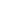 			  Mensagem psicografada pela médium Miltes Apparecida Soares de Carvalho Bonna: no CEOS – Centro Espírita Obreiros do Senhor - SBC.CEOS – 04/12/2012 – MEIMEINATAL TODO DIA	Almas queridas e boas, sejam benditas.	O meu afeto que reparto com todas, vem de épocas remotas. Administrando imperfeições outrora, não consegui trabalhar na imensa colônia de corações o elixir da fraternidade. Hoje revejo as minhas desditas e o quanto necessito aprender para conhecer essa Doutrina esclarecedora dos ensinamentos do Mestre dos Mestres.	Somos espíritos em evolução. Às vezes estacionamos nas nossas quedas, quando o egoísmo nos retrai no campo da individualidade. Fechamo-nos desastrosamente, culpando o mundo das nossas desditas, acumuladas que foram num pretérito que a misericórdia divina nos orienta que não devemos relembrar. Mas com Jesus a dor se esvai nas parábolas incentivadoras em que a magnanimidade de um Pai Justo e Generoso nos mostra a reabilitação.	Por isso, almas queridas, jamais o desânimo. A luz se faz perene com a fulgurante mensagem do Excelso Rabi da Galiléia. Amemo-nos sempre mais. Escolham, até no momento de dor, o coração despedaçado, ofertando o ósculo de afeto e de compreensão. É Jesus presente em nossa vida. Ele nos lembra de que todos os dias devem ser dia de Natal.						Gratidão eterna, 					Meimei  Mensagem recebida pela médium Miltes Apparecida Soares de Carvalho Bonna: no CEOS – Centro Espírita Obreiros do Senhor - SBC.CEOS – 08/12/2012 – MEIMEIANO NOVO. FRATERNIDADE	Almas queridas e boas, benditas sejam as suas mãos atuantes na semeadura do bem.	Como outrora, caminhamos alegremente entre as flores das campinas, acompanhados por corações resplandecentes pela gratidão à Jesus.	São centelhazinhas que na humildade da aceitação da passagem para a vida além da vida, resplendecem na renovação de conceitos. São crianças, jovens e pais que conseguiram entender a mensagem de Jesus e ao se despedirem da Terra, aceitaram humildemente o novo estágio de crescimento à disposição de todos aqueles que vivem a mensagem do Médico das almas que é Jesus.	A nossa alegria é compartilhada com aqueles que confiando na misericórdia do Pai entregaram os seus queridos para a grande transição, afastando do coração o fenômeno da morte. Todos carinhosamente atendidos solicitam que orem por eles. Mas não os escravizando ao capricho da saudade exigente que faz a separação ainda maior. 	No novo ano do calendário terreno vivenciem, almas queridas, a fraternidade. Iniciando no reduto da família, deixem que ela se espalhe além dos muros impedidos da amizade sincera. Jesus nos aguarda e Ele se fará presente sempre quando o convidarmos para permanecer conosco.	Com Jesus sempre presente, prossigamos confiantes.					Gratidão eterna,			 Meimei  Mensagem recebida pela médium Miltes Apparecida Soares de Carvalho Bonna: no CEOS – Centro Espírita Obreiros do Senhor - SBC.Parte inferior do formulárioCEOS – 11/12/2012 – MEIMEIELES VIVEM	Almas queridas, que Jesus nos envolva nas Suas vibrações de paz para que o bem continue sempre sendo a nossa proposta.	Cheguei, almas que me acolhem, trazendo dos recursos do laboratório divino as emanações mais puras do sentimento de fraternidade. Com que emoção lhes falo: cada coração que buscou arrimo nesta singela Casa, pouso do amanhecer de esperanças, foi carinhosamente atendido nas suas aflições. Os corações cujas portas se abriram para a aceitação e o entendimento da Lei Maior encontraram alívio imediato.	A compreensão e a aceitação formaram a ponte de luz para levarmos aos entes queridos que partiram para a nossa esfera, a saudade transformada na certeza da continuidade da vida.	Queremos confirmar: todos eles vivem e se alimentam das lembranças carinhosas e da união da família. Mais do que nunca, que o Natal seja comemorado com a certeza da continuidade da Vida. E lá estarão todos, sintonizando com os corações que muito amam, permitindo o enlaçamento vibratório, eliminando a dor da separação com a certeza da vida estuante na vida além da vida.Em nome de todos eles, eu lhes trago o recadinho : “Feliz Natal! Com Jesus presente em nossos corações pela eternidade”.					Gratidão eterna,							Meimei			  Mensagem psicografada pela médium Miltes Apparecida Soares de Carvalho Bonna: no CEOS – Centro Espírita Obreiros do Senhor - SBC.CEOS – 18/12/2012 – MEIMEIANO NOVO. ESPERANÇA	Almas queridas que o amor irrestrito que Jesus exemplifica para com todos, possa nos servir de guia e roteiro seguro.	A atmosfera da descrença tende a diminuir com a luz que se estende por toda a superfície do globo. Jesus tem na Sua proposta de iluminação das almas a doçura feita de compreensão e aceitação do estágio primário das criaturas.	É difícil entretecer uma jornada iluminada no coração que ainda luta nas trevas que a ignorância dos preceitos evangélicos envolve. O exemplo é a marca que o servidor deixa impregnada nas suas atitudes.	Com o Mestre uma aurora boreal ilumina a consciência desperta. É um novo momento em que a iluminação dos caminhos acontece na proposta de redenção.	Confiança Sempre! Amor e dedicação com a mansidão de quem sabe esperar. Cada dia terreno é oportunidade renovada de aprender e recomeçar. Que o Novo Ano, ansiosamente aguardado, seja um novo ciclo em que o amor e o trabalho contínuo de renovação sejam metas escolhidas. Jesus é a luz – a alvorada nova que ao adentrar o novo ano, traga esperança para que a paz seja a conquista individual.	Feliz Natal! Alegrias renovadas em 2013 com Jesus sempre.					Gratidão eterna,						Meimei			  Mensagem psicografada pela médium Miltes Apparecida Soares de Carvalho Bonna: no CEOS – Centro Espírita Obreiros do Senhor - SBC.